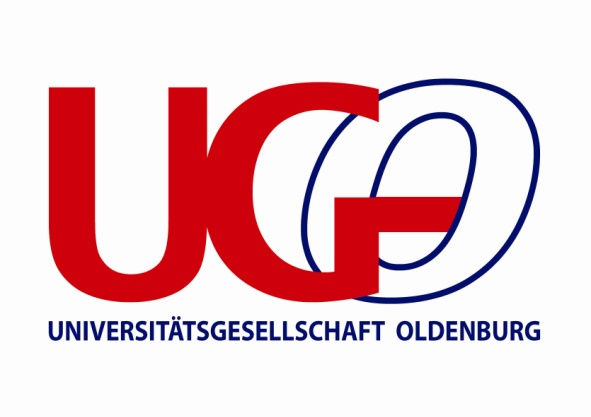 Application form for general fundingName/ Title: ………………………………………………………………………………………………Universityaddress: …………………………………………………………………………………….…Member of University Society Oldenburg e.V.	yes  		no Telephone (easy-to-reach): …………………………………………………………………….………E-Mail: …………………………………………………………………………………………………….Files application in following capacity: …………………………………………………………………Date of project: …………………………………………………………………………………………..-----------------------------------------------------------------------------------------------------------------------------Project (title): short description:……………………………………………………………………………………………………………...…………………………………………………………………………………………………………………………………………………………………………………………………………………………...……………………………………………………………………………………………………………...……………………………………………………………………………………………………………...Significance of the project:……………………………………………………………………………………………………………...…………………………………………………………………………………………………………………………………………………………………………………………………………………………...……………………………………………………………………………………………………………...……………………………………………………………………………………………………………...In which document is the support of the UGO being announced? ......................................................................................................................................................-----------------------------------------------------------------------------------------------------------------------------Requested grant:……………………………………………………………………………………………………………...Cost- and financial institution:…………………………………………………………………………………………………………...…Date ........................................... Signature .................................................................................Check list (filled in by the applicant)1. 	The application is submitted before the start of the project and not later than two weeks previous the next meeting of the Executive and Advisory Board. ☐ 2. 	All fields on the application form are mandatory items and therefore filled in. ☐3. 	The project is described comprehensively, this includes kind of project (e.g. scientific or artistic), ☐description of innovation, sustainability and/or other specialties ☐and the relevance to the University. (reinforcement of reputation and regional anchorage) ☐4. 	The requested static head is understandable established througha blue print☐detailed revelation of utilization of the funds☐revelation of percental amount of the requested grant of the overall financing in the financial blueprint, ☐description of possible refinancing sanctions (e.g. admission fees)☐5. 	Naming of the UGO as sponsor with the help of the UGO-Logo in all printed papers (invitations, programmes, posters) and internet presence. 6. 	This project was not supported by the UGO during the last years.☐☐